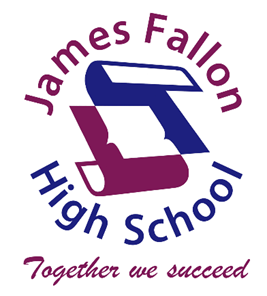 YEAR 7 BOOK LIST 2024SUBJECTDESCRIPTIONQTY128 page binder book1English96 page binder book1Zip lock clear case wallet Marbig A41Geography and Language192 page binder book1Guidance96 page binder book1128 page binder book1Maths30cm Ruler1Casio FX 82AU Calculator $30 at Front Office1Music128 page binder book1Science192 page binder book1Technology MandatoryA4 20 page fixed insert display folder1Technology Mandatory48 page binder book2Visual ArtsA4 60 leaf poly prop cover art book (Quill)1GeneralOn-ear Wired Headphones with Microphone1